Patient Information_____________________________________________________________________________________________
Last Name			First Name			Middle Name_____________________________________________________________________________________________
Date of Birth 			Primary Phone NumberName of Insurance Provider/ Policy # ______________________________________________________________Pre-Certification: 	⃝ Not Required		⃝ In Progress 		⃝ CompletedPre-Cert/Authorization# ___________________________Reason for Test
REASON FOR THE TEST MUST BE GIVEN.• ICD codes AND diagnostic information must be provided for EACH test ordered.• Please DO NOT USE “Rule Out” or “Possible/Probable?”
_____________________________________________________________________________________Outpatient Testing or Procedure Order
_____________________________________________________________________________________ Reason/Diagnosis 
_____________________________________________________________________________________ICD Code(s)Order/ ResultsRequested Test Date:⃝ ROUTINE at patient’s convenience	⃝ URGENT w/in 48 hours	⃝ STATDate: ________________________• Orders are valid for 90 days.Results:	⃝ Fax results ___________________	⃝ Call results __________________⃝ Hold patient for results send images with patientPhysician Information______________________________________________________________________________Referring Practitioner: 	Last Name 		First Name 		NPI #______________________________________________________________________________Practitioner’s Phone Number 	Practitioner’s Fax Number
______________________________________________________________________________Practitioner’s Signature							Date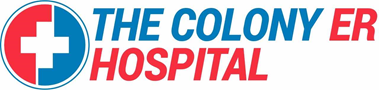 The Colony ER Hospital
4780 State Highway 121
The Colony, TX 75056
Phone 214-469-2500 Fax 214-469-1111